

ЕЖЕДНЕВНО:
1. Работа с опаздывающими и выявление причин отсутствия учащихся.
2. Организация питания учащихся.
3. Организация дежурства в классном кабинете.
4. Индивидуальная работа с учащимися.

ЕЖЕНЕДЕЛЬНО:
1. Проверка дневников учащихся.
2. Проведение мероприятий в классе (по плану).
3. Работа с родителями (по ситуации).
4. Работа с учителями-предметниками (по ситуации).

КАЖДЫЙ МЕСЯЦ:
1. Посещение уроков в своем классе.
2. Встреча с родительским активом.
3. Совещание по планированию работы (по графику).

ОДИН РАЗ В ЧЕТВЕРТЬ:
1. Оформление классного журнала по итогам четверти.
2. Семинар (учеба) классных руководителей.
3. Анализ выполнения плана работы за четверть, коррекция плана воспитательной работы на новую четверть.
4. Проведение родительского собрания.

ОДИН РАЗ В ГОД:
1. Проведение открытого мероприятия.
2. Оформление личных дел учащихся.
3. Анализ и составление плана работы 
4. Статистические данные класса (1 сентября). 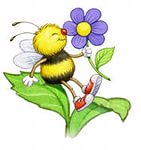 